Remote Learning – EYFS Thursday 4th March 2021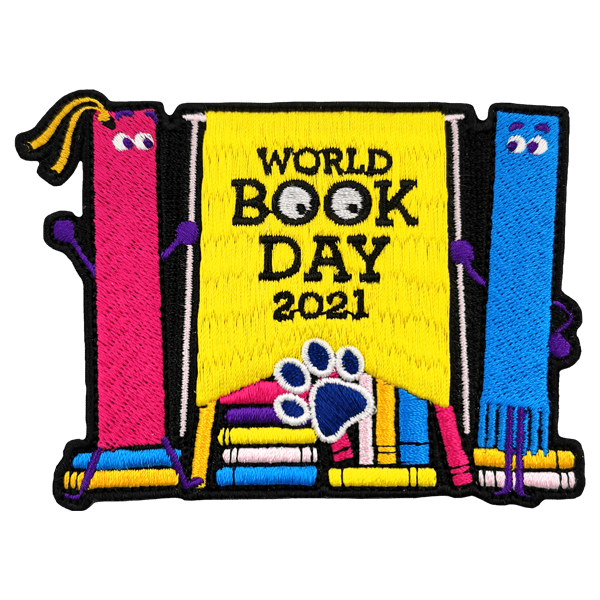 Please note a change in time for today.9.30AM LIVE Registration and Letters and Sounds  Children will need something to write with if possible. 10.15 AM LIVE Mathematical Development Number bonds to 10Watch Number Bonds to 10 – Jack Hartman https://www.youtube.com/watch?v=ch7KzI3n2Zk Watch, model and join in with the 10 sleepy fingers Number Song PPModel number bonds using multilink. Follow up activity: Children to complete the Number Bond Bingo activity - Can you match the fish to the fishbowl to create the number bond? ** CHALLENGE – Bar Modelling to 10 Sheet ** 11 AM  LIVE Literacy  The Gruffalo (Key Text)Read the story as a class.Share the Julia Donaldson Power Point to learn facts about the author. Draw the front cover of The Gruffalo.1.15 PM Colour Monsters (Key Text)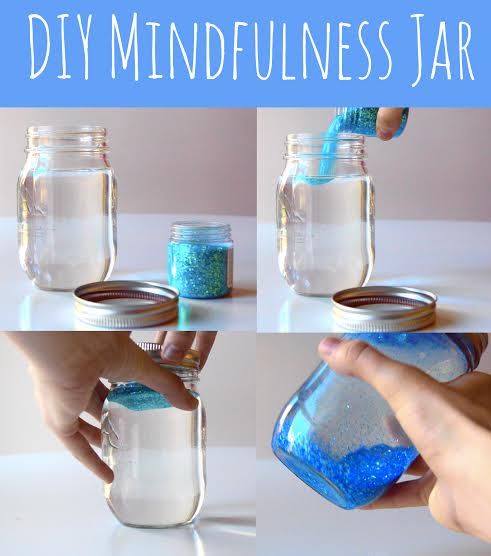 Read the story as a class and show examples of emotion jars.Think about what colour you are feeling today. Create a jar for this emotion colour (this can be a drawing, painting, collage or using a jar).2.45 PM The Three Little Pigs (Key Text) 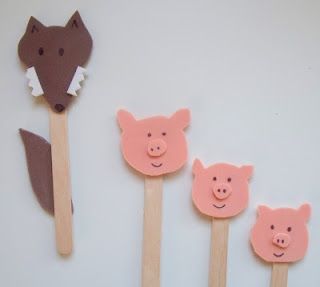 Read the story as a class and show examples of the puppets.Think about the different characters in the story.Create the characters as puppets and retell the story to someone in your home.Reading week activities: Build a Reading DenChildren to build ‘Reading Dens’ and spend time in them during the day, reading their favourite books. Photos can be sent into school to be added to the website.Book in a boxThe children pick one of the books from list below and design a box for this particular book. The Three Little PigsGoldilocks and the 3 BearsThe Gingerbread ManThe Gruffalo's ChildRoom on the BroomThe GruffaloHanda's SurpriseWe're Going on a Bear HuntStickmanColour Monster BookLive LinksFor KS1 https://www.worldbookday.com/share-a-story-corner/ 